Оценочный лист к уроку                     приложение 1Фамилия, имя ученика________________________________________________________________                                                                                                             Приложение 2Как работать с текстомПрочитайте название параграфа. Оно отражает его главное содержаниеПрочитайте вопросы перед  текстом параграфа. Постарайтесь на них ответить. Это поможет вам лучше понять текст параграфа.Прочитайте вопросы в конце параграфа. Они помогут выделить наиболее важный материал параграфа.Прочитайте текст, мысленно разбейте его на «смысловые единицы», составьте план (см.с.18)Проведите сортировку текста (новые термины и определения выучите наизусть, основные положения запомните, умейте их доказывать и подтверждать примерамиКратко перескажите  параграф.ЗаданияБаллыКритерии оценки Задание  № 13 балла –  все правильно    Задание  № 12 балла     ответ с незначительными  ошибками Задание  № 11 балл –  допущены не грубые биологические ошибки Задание  № 10 баллов – задание не выполненоЗадание  № 23 балла –  все правильно   Задание  № 22 балла –  ответ с незначительными  ошибкамиЗадание  № 21 балл –  допущены не грубые биологические ошибкиЗадание  № 20 баллов – задание не выполненоЗадание  № 32 балла –  все правильно   Задание  № 31 балл –  ответ с незначительными  ошибками  Задание  № 30 баллов – задание не выполненоЗадание  № 42 балла –  все правильно   Задание  № 41 балл –    допущены не грубые биологические ошибкиЗадание  № 40 баллов – задание не выполненоЗадание № 52 балла –  все правильно   Задание № 51 балл –    допущены не грубые биологические ошибкиЗадание № 50 баллов – задание не выполненоЗадание № 62 балла –  все правильно   Задание № 61 балл –    допущены не грубые биологические ошибкиЗадание № 60 баллов – задание не выполненоЗадание № 72 балла –  все правильно   Задание № 71 балл –     допущены не грубые биологические ошибкиЗадание № 70 баллов – задание не выполненоЗадание № 82 балла –  все правильно   Задание № 81 балл –    допущены не грубые биологические ошибкиЗадание № 80 баллов – задание не выполненоИтогоМаксимальный балл – 18.Оценка за работу на уроке16 – 18 баллов – оценка 5.Оцени свое настроение на уроке(поставь галочку)13 – 15 баллов – оценка 4.Оцени свое настроение на уроке(поставь галочку)8 – 12 баллов – оценка 3.Оцени свое настроение на уроке(поставь галочку)Меньше 8 баллов – оценка 2.Оцени свое настроение на уроке(поставь галочку)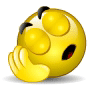 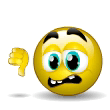 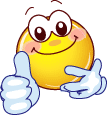 